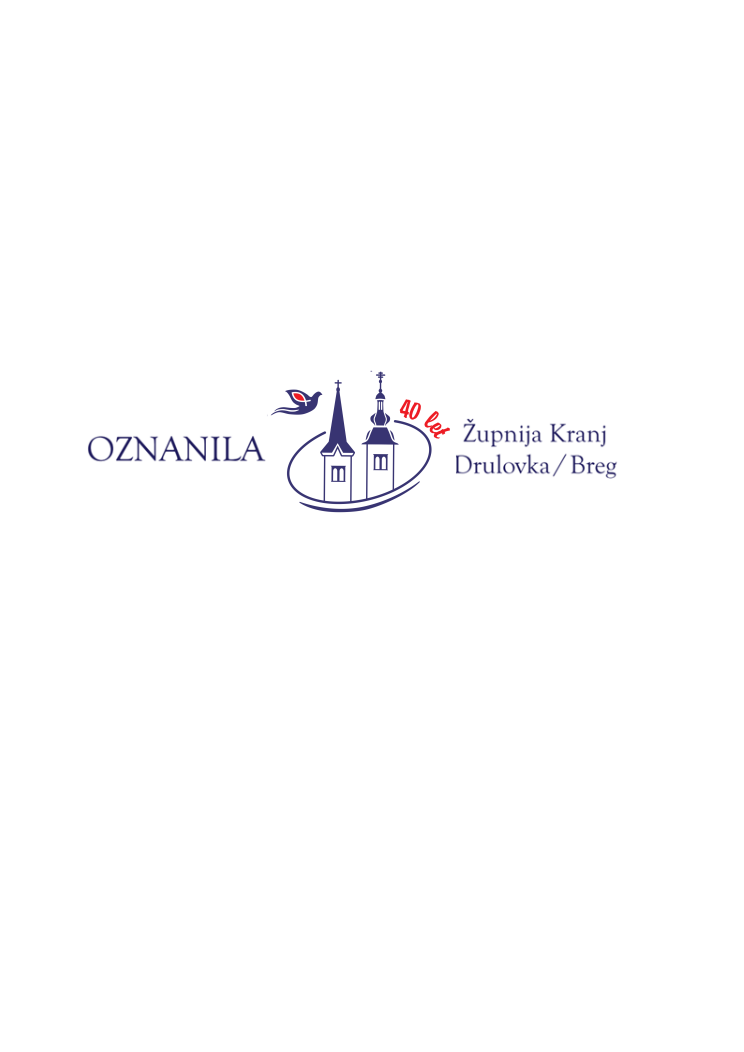 Leto: XL				21. maj 2023			Številka: 117. velikonočna nedelja – nedelja sredstev družbenega omrežja RESNIČNA SLAVA JE SLAVA LJUBEZNIMolitev, ki smo jo danes slišali v evangelijskem odlomku, je Jezus izgovoril po zadnji večerji, ko »je dvignil oči proti nebu«. Jezus prosi za poveličanje, slavo, kar se zdi paradoksalno, glede na to, da je pred vrati trpljenje. O kateri slavi govori? Slava v Svetem pismu kaže na razodevanje Boga in je značilno znamenje njegove odrešilne navzočnosti med ljudmi. Sedaj je Jezus tisti, ki na dokončen način razodene Božjo navzočnost in zveličanje. In to naredi na veliko noč: dvignjen na križ je poveličan. Tu Bog končno razodene svojo slavo: odstrani zadnjo tančico in nas presune kakor nikoli prej. Odkrijemo, da je Božja slava v celoti ljubezen: čista, nora in nepredstavljiva ljubezen, onkraj vsake meje in brez mere. Naj Jezusova molitev postane tudi naša. Prosimo Očeta, naj odstrani tančice z naših oči, da bi v teh dneh, medtem ko gledamo Križanega in vstalega, lahko sprejeli, da je Bog ljubezen. Kolikokrat si ga predstavljamo zgolj kot gospodarja in ne kot Očeta, kolikokrat o njem premišljujejo kot o sodniku, namesto kot o usmiljenem Rešitelju. Bog pa med veliko nočjo odstrani razdalje, ko se pokaže v ponižnosti ljubezni, ki prosi za našo ljubezen. Mi mu torej izkažemo slavo, ko vse, kar počnemo, živimo z ljubeznijo, ko vsako stvar počnemo iz srca, kakor za Njega. Resnična slava je slava ljubezni, ker je edina, ki daje svetu življenje. Seveda je ta slava nasprotna posvetni slavi, kar pomeni občudovanje, pohvale, odobravanje – ko sem jaz v središču pozornosti. Božja slava pa je popolnoma drugačna: nič aplavzov, nič občinstva. V središču nisem jaz, ampak drugi. Ob veliki noči vidimo, da Oče poveliča Sina, medtem ko Sin poveliča Očeta. Nihče ne poveliča samega sebe. Danes se lahko vprašamo: Za katero slavo živim? Za svojo ali za Božjo? Ali želim samo prejemati od drugih ali pa drugim tudi dajati? 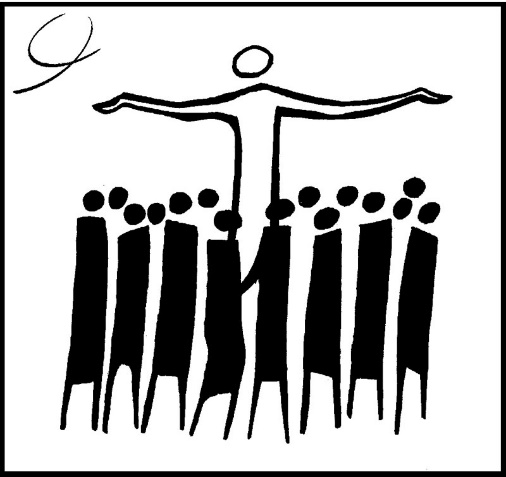 Po: E. MozetičBINKOŠTI Tedaj jim je Jezus spet rekel: »Mir vam bodi! Kakor je Oče mene poslal, tudi jaz vas pošiljam.« In ko je to izrekel, je dihnil vanje in jim dejal: »Prejmíte Svetega Duha! Katerim grehe odpustite, so jim odpuščeni; katerim jih zadržite, so jim zadržani.« (Jn 20,21–23)DELOVANJE SVETEGA DUHA Kaj pa je znamenje, da Sveti Duh deluje in kako deluje? Božja beseda nam danes ponuja lepo podobo o Svetem Duhu. V prvem berilu smo slišali: »Vsi so bili napolnjeni s Svetim Duhom in začeli so govoriti v tujih jezikih, kakor jim je Duh dajal izgovarjati. … Ko se je razširil glas o tem, se je zbrala množica ljudi, ki so bili vsi iz sebe, ker jih je vsakdo slišal govoriti v svojem jeziku.« (Apd 2,4.6-7) Apostol Pavel nam govori v drugem berilu: »Različni so milostni darovi, Duh pa je isti. Različne so službe, Gospod pa je isti. Različna so dela, isti pa je Bog, ki dela vse v vseh. Vsakomur se daje razkritje Duha v korist vseh.« (1 Kor 12,4-7) V evangeliju pa smo slišali: »Tedaj jim je Jezus spet rekel: »Mir vam bodi! Kakor je Oče mene poslal, tudi jaz vas pošiljam.« In ko je to izrekel, je dihnil vanje in jim dejal: »Prejmite Svetega Duha! Katerim grehe odpustite, so jim odpuščeni; katerim jih zadržite, so jim zadržani.« (Jn 20,21-23) 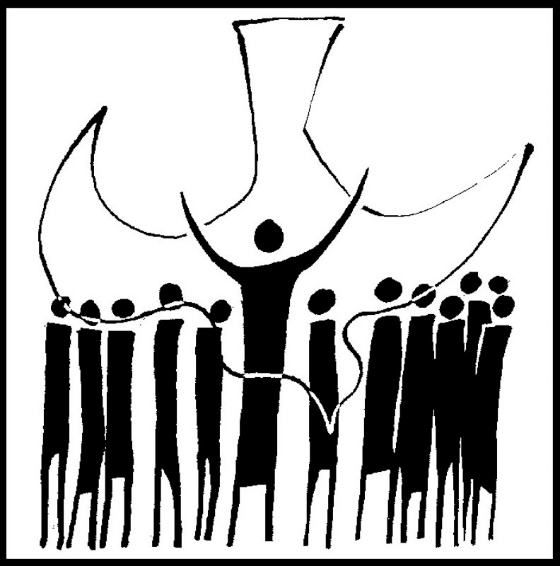 Biti v Svetem Duhu in v njem delovati pomeni:- Biti majhen, pomeni biti v jeziku bližnjega.   Govoriti tako, da te lahko razume čisto vsak. - Delovati v korist vseh. Ali res živimo v Svetem Duhu, se pozna po naših delih. Ali delamo za druge ali delamo zase? Sveti Duh ni duh utrdb naše pobožnosti, naše modrosti in pomembnosti. - Biti koristen. Koristni smo lahko, če govorimo v jeziku ljudi, ki nas potrebujejo. Ali smo v Svetemu Duhu tam, kjer nas ljudje potrebujejo. - Biti v miru in delovati v miru! Današnji čas je čas živčnosti. Ta zagotovo ni dar Svetega Duha. In kaj prinaša mir? Mir je v izpolnjevanju poslanstva, v izhodu iz sebe k drugemu. »Kakor je Oče mene poslal, tudi jaz vas pošiljam,« pravi Jezus. In mir je v odpuščanju. Sveti Duh nam prinaša odpuščanje in po odpuščanju, po zavesti, da nam je odpuščeno, prejmemo mir. Po: E. Mozetič(1 Kor 12, 4–7) Cerkev, ki jo opisuje apostol Pavel, je lepa, sveža, raznobarvna kakor travnik v maju, ko se razbohoti pomlad s tisoče različnih cvetlic. Toda če hočemo videti takšno Cerkev, moramo zapreti oči in sanjati. Ne tako daleč nazaj so imeli duhovniki monopol nad vsemi duhovnimi darovi. Župnik je maševal, pridigal, učil verouk, poučeval v šoli, organiziral karitativno dejavnost, oskrboval bolnike, odločal, kdo lahko pri čem sodeluje in kdo ne. In da ni imel težav s tolmačenjem različnih »jezikov«, je pogosto zahteval, da vsi, razen njega, molčijo. In Cerkev je imela bolj malo skupnega s cvetočim travnikom, pa mnogo z enolično in sivo mlako. A časi so se spremenili. Cerkev je tudi zaradi učinka ekumenskega koncila, ki je končno naredili prostor tudi za laike, cvetlicam omogočila, da pričnejo poganjati. Pa bo Cerkev v prihodnosti cvetoč travnik? Vsakdo izmed nas je povabljen, da s svojimi najrazličnejšimi darovi deluje v imenu istega Duha. Z različnimi službami, ki jih opravljamo prav vsi, lahko prispevamo k bolj pestremu »travniku«, ki bo tako zacvetel v svoji polni lepoti. Povabljeni smo torej, da delimo svoje talente, da z njimi bogatimo sebe in Cerkev, da Kristusa po naših dejanjih ljubezni približamo vsem ljudem. Ne pozabimo: »Vsakomur se daje razodetje Duha v korist vseh!« Po: T. Lasconi, 365+1 dan s tebojNAPOVEDNI KOLEDARPrvo in zadnjo nedeljo v maju bo sveta maša ob 16.00, sicer pa bo vsako nedeljo ob 16.00 na Bregu šmarnična pobožnost.24. maj: Marija Pomočnica kristjanov; dan celodnevnega češčenja na Bregu, ki se začne ob 7.30 s sveto mašo in sklene ob 19.0025. maj: srečanje škofa dr. Antona Jamnika z birmanci, starši in botri26. maj: sklep birmanske devetdnevnice ob 19.00 v Drulovki27. maj: slovesnost svete birme ob 10.00 na Bregu27. maj: koncert zbora Misterium ob 20.00 na Bregu28. maj: binkošti; ob 16.00 maša s šmarnicami in srečanje za bolnike in starejše; možno bo prejeti zakrament svetega bolniškega maziljenja29. maj – 1. junij: spoved za veroukarje in delitev spričeval31. maj: sklep šmarničnega meseca maja ob 19.00 v Drulovki31. maj: seja Gospodarskega sveta ob 20.00 na Bregu1. junij: svetopisemski večer po sveti maši ob 19.30 na Bregu3. junij: zahvalna sveta maša za birmance ob 10.00 na Brezjah4. junij: sklep veroučnega leta ob 10.30 na BreguSvete maše župnije KRANJ – DRULOVKA/BREGIzdaja župnija Kranj-Drulovka/Breg;                                                      Odgovarja: Ciril Plešec, žpk. 11/2023Breg ob Savi 42, 4211 Mavčiče;                                                              Uredil: Nejc UrhTel.: 042332870, 041760158;       	                                                       E-mail: ciril.plesec@siol.net TRR: SI56 6100 0001 5473 496; pri Delavski hranilnici Kranj	        https://zupnija-drulovkabreg.si/21. maj 20237. VELIKONOČNA NEDELJA – nedelja sredstev družbenega obveščanjaBregDrulovkaBreg7:309:0010:30- Leopold Novak - Jože in Mirko Sušnik, obl. - Metod Vidic22. maj 2023PONEDELJEK Marjeta (Rita) Kasijska, redovnicaBreg19:00- Frančiška Malovrh, obl.23. maj 2023TOREK Servul (Socerb) Tržaški, mučenecBreg7:30- po namenu24. maj 2023SREDA Marija Pomočnica kristjanov – Marija PomagajBreg19:00- Materi Božji v zahvalo (I. P.)25. maj 2023ČETRTEK Beda Častitljivi, duhovnik, cerkveni učiteljBreg19:00- Poldka Hribar26. maj 2023PETEK Filip Neri, duhovnikDrulovka19:00- v zahvalo (M. J.)27. maj 2023SOBOTA Alojzij Grozde, mučenecBregDrulovka10:0019:00- za birmance- Ana Drakslar, obl.28. maj 2023BINKOŠTIBregDrulovkaBreg7:309:0010:30- Jožefa Kosmač, obl. - Marija Krnc in Zvonka Črv- za župnijo29. maj 2023PONEDELJEKMarija, Mati Cerkve – binkoštni ponedeljekBreg19:00- Rozalija Jereb (J. P.)30. maj 2023TOREK Kancijan in drugi oglejski mučenciBreg7:30- za rajne31. maj 2023SREDAObiskanje Device MarijeDrulovka19:00- za rajne1. junij 2023ČETRTEKJustin, mučenecBreg19:00- Leopold Novak2. junij 2023PETEKMarcelin in Peter, mučenca BregDrulovka7:3019:00- za duhovne poklice- Alojzija Bizjan (z)3. junij 2023SOBOTAKarel Lwanga in drugi ugandski mučenciDrulovka19:00- Vinko Tršan, r. d.4. junij 2023NEDELJA SVETE TROJICEBregDrulovkaBreg7:309:0010:30- za župnijo - Ivanka Drakslar - Alojzija Bizjan (n)